To obtain and authorization from United Health Care -UHC:https://www.unitedhealthcareonline.com/b2c/CmaAction.do?viewKey=PreLoginMain&forwardToken=PreLoginMainlogin: valleyelm1pw# Valley@7Select Sign In (Upper right corner)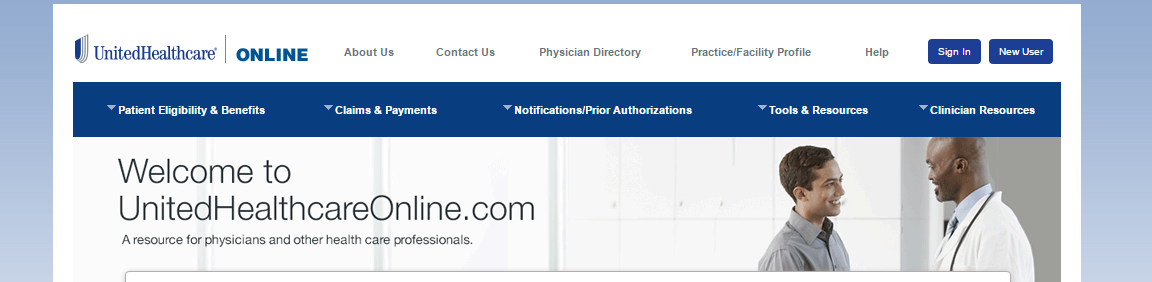 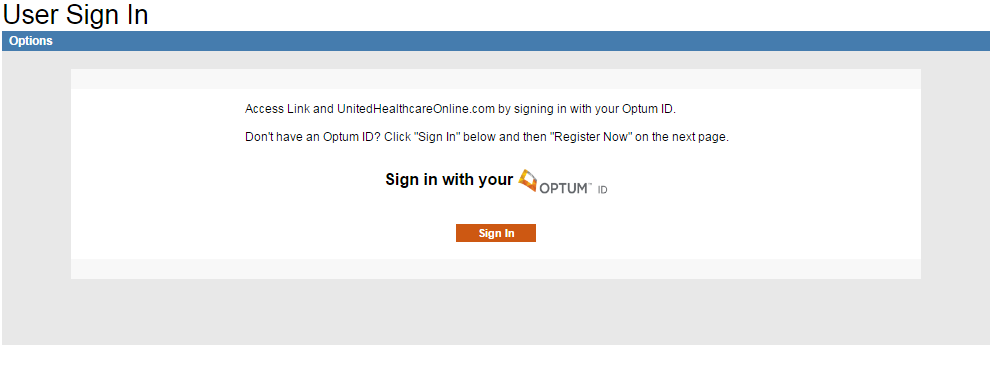 Select Sign In again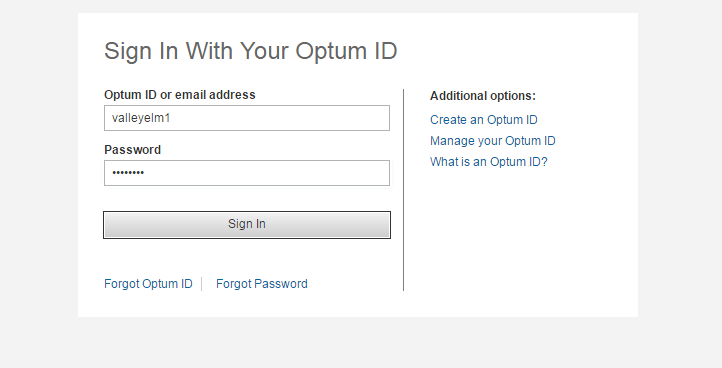 Select United Healthcare Online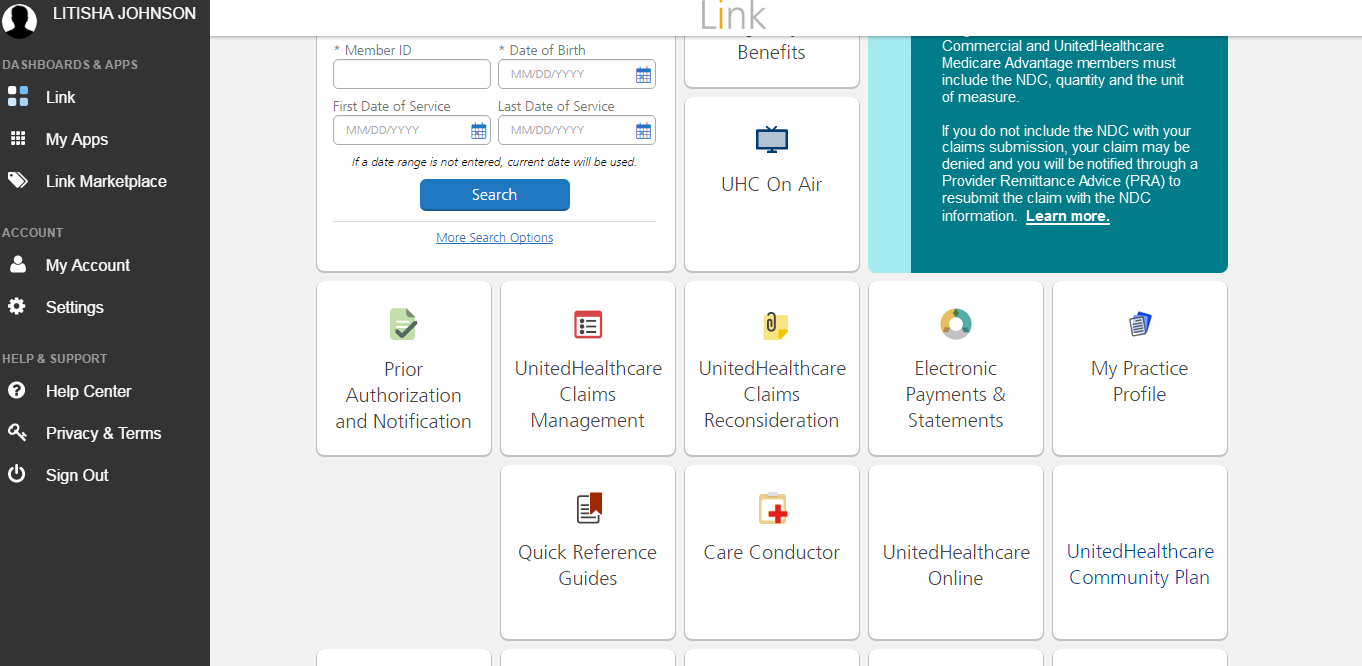 On this screen, select Notifications/Prior Authorizations in the Blue Bar at the top of the screen.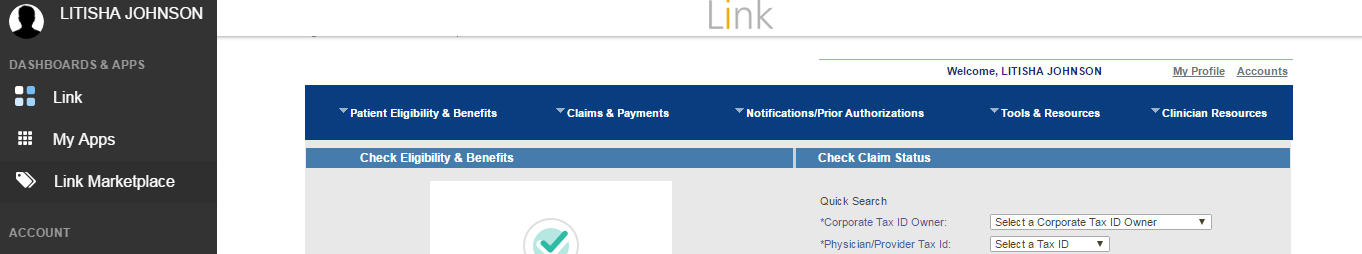 Select Radiology Notifications & Authorization -Submission and Status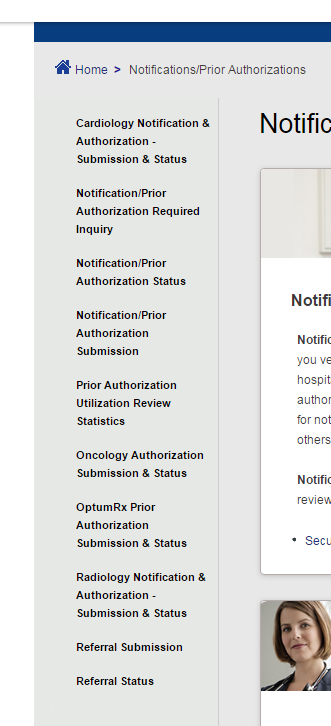 There are preselected fields in the drop downs. Corporate Tax ID Owner : Valley Radiology Cons Med Group; Physician/Provider Tax ID: 952704875; Physician/Provider Name: Valley Radiology Cons Med GRPThen Continue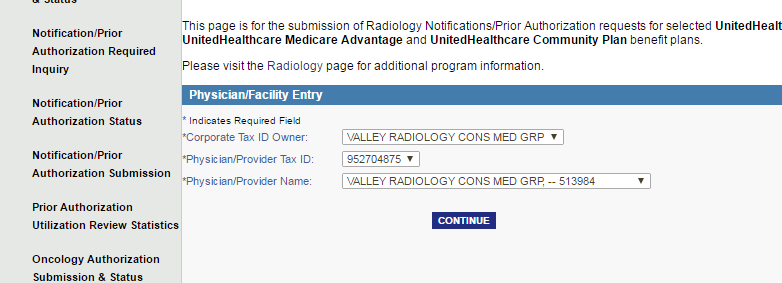 A screen should pop up letting you know that you are leaving the website. Select Continue (If that does not come up, you may have your pop up blocker on your browser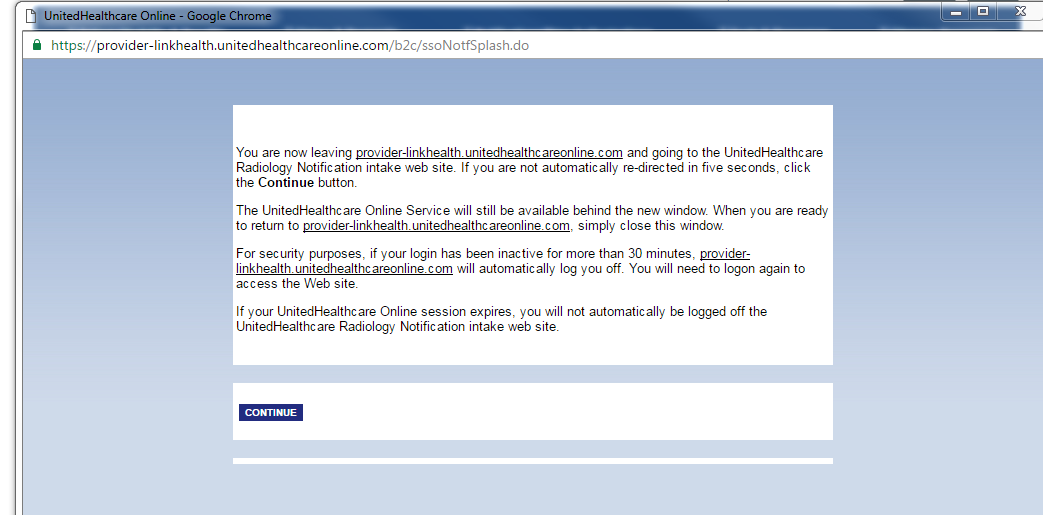 Select the link for Submit Clinical Request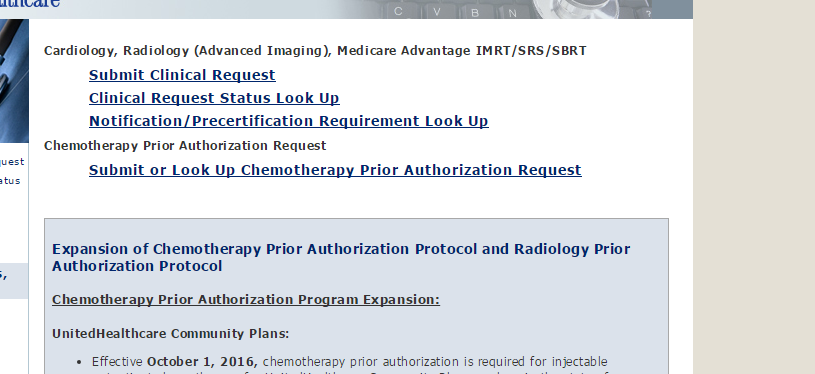 Select United Healthcare (top selection)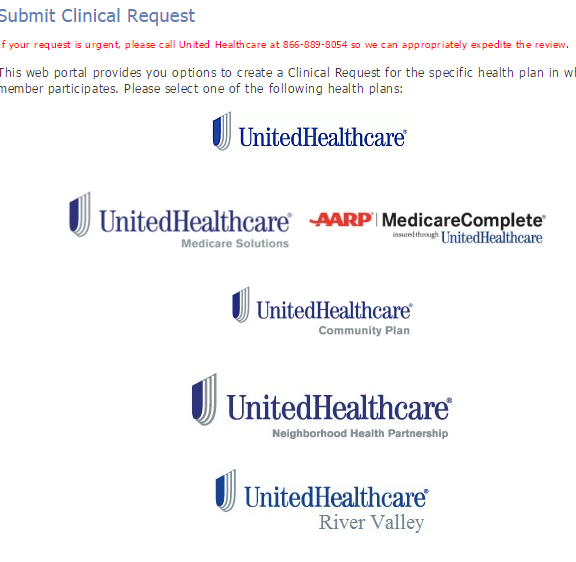 You will enter the fax number of 760-741-7856, then enter your name for the Requestors Name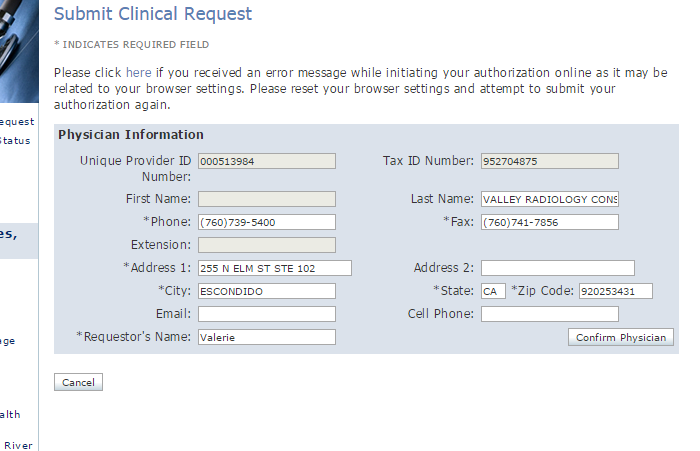 Select Confirm PatientYou will need to confirm that there are chart notes in RIS for the patient, print them.Enter the Patient ID, and Last Name and DOB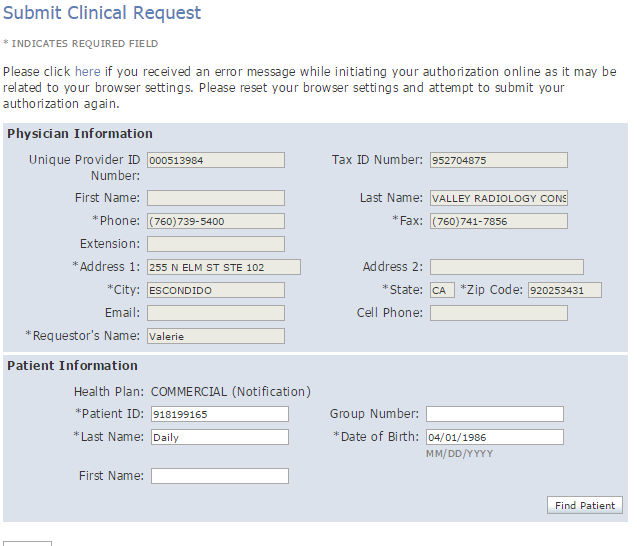 Select Confirm Patient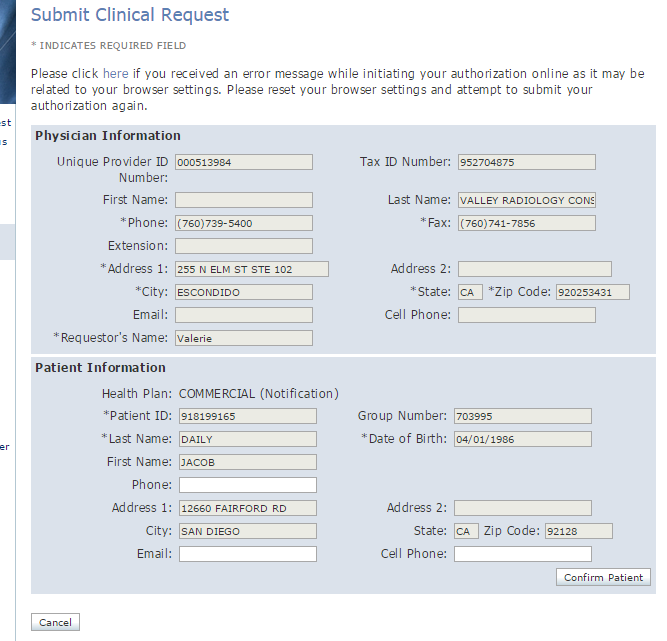 Add patients phone number in the next pop up box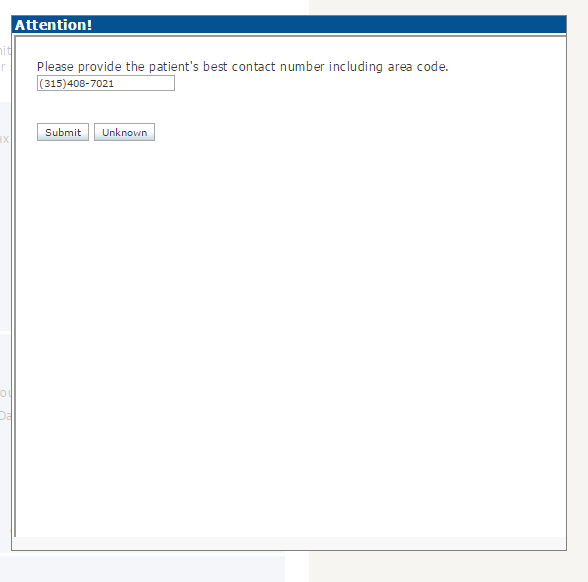 Then answer the question if Procedure has been performed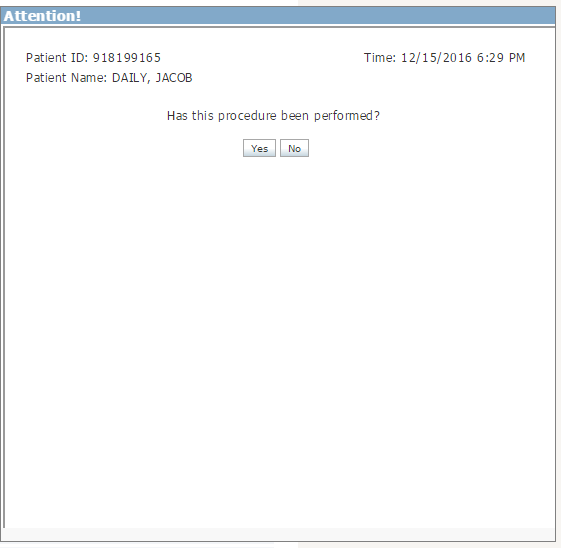 Enter in the CPT and Diagnosis (Primary), then select Confirm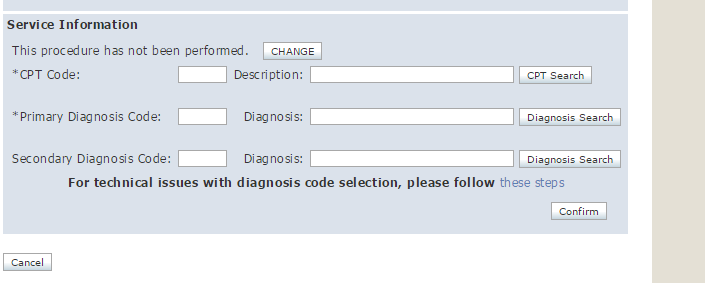 Enter the CPT Code, then hit tab. Say ok to pop up box, then select CPT Search, the Description field will auto populate.Enter the Primary Diagnosis Code, then select Diagnosis SearchConfirmThen select Proceed (this will start the auth request)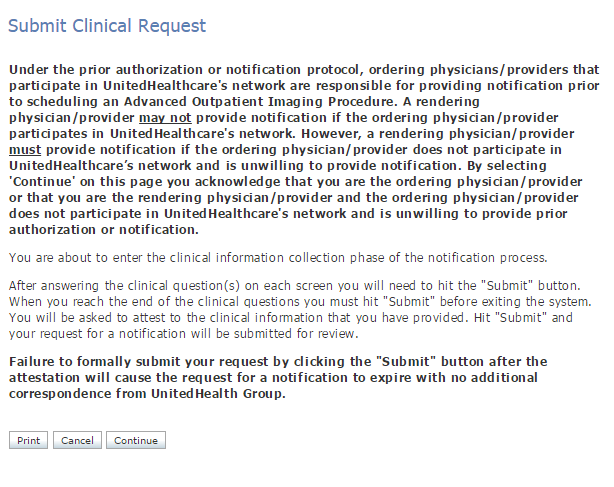 Select ContinueSelect the indication for this study, use the drop down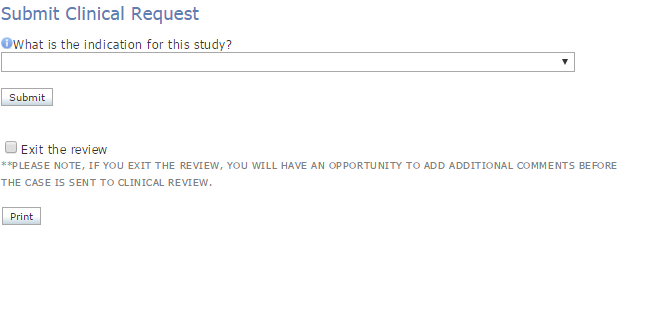 Press SubmitEnter all information requested. Use chart notes to obtain information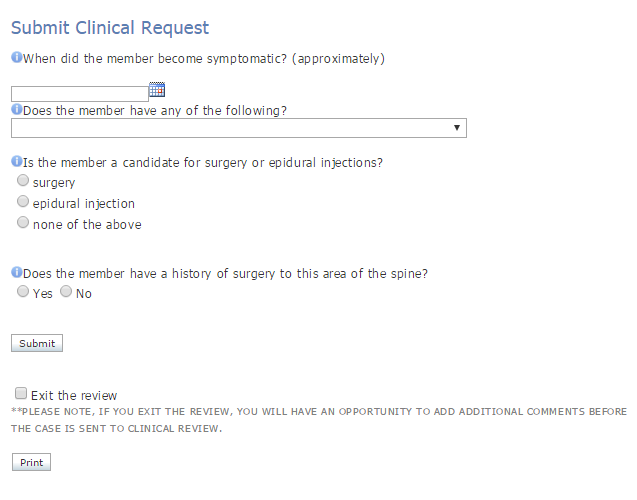 Select all medications that the patient is using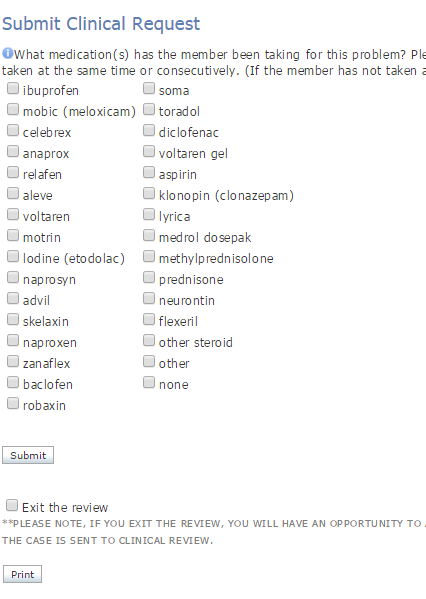 If medication patient is taking is not listed, then select Other, then submitThen enter the type of medication, then submit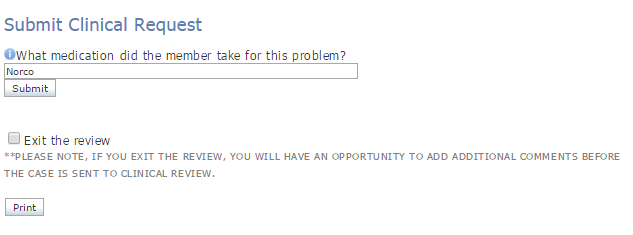 Enter the number of Days that patient have been taking medication (see chart notes). Select WORSE for symptoms.SubmitThis message indicates that a Physician to Physician Review is requested. 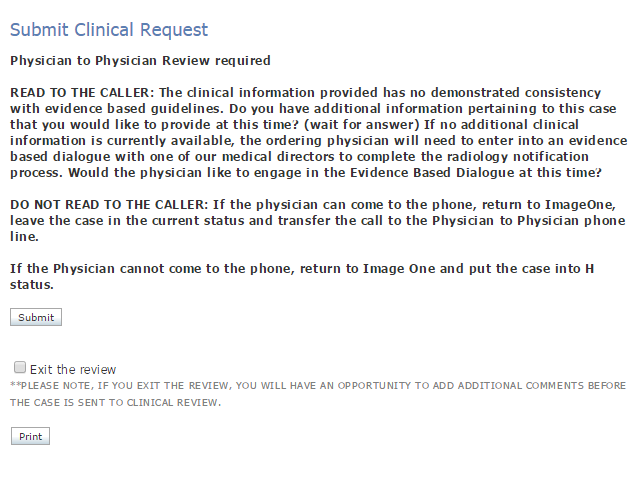 We will need to contact ref doc and let them know of this. We must supply the case number so the doctor can contact UHC to go over case with UHC doctor.Select Submit to this next screen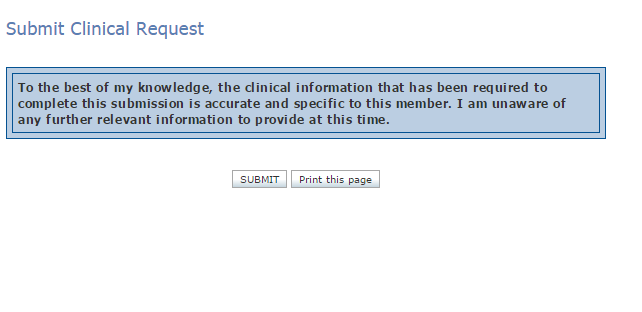 This is the case number that is to be provided to ref doctor.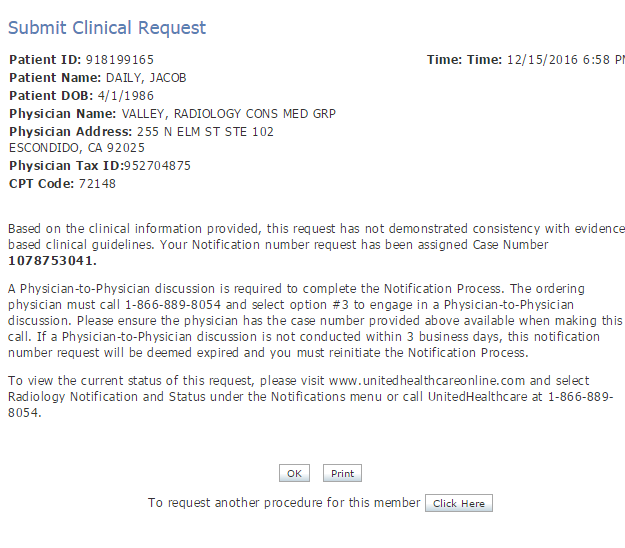 